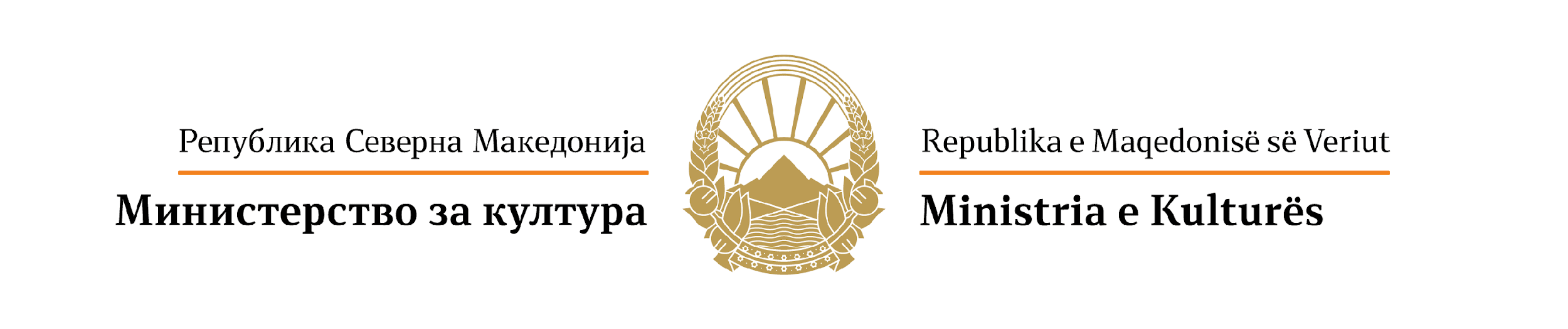 SEKTORI PËR VEPRIMTARI NË FUSHËN E KULTURËS DHE ARTITDepartamenti i industrive krijuese dhe projekteve interdisciplinareKONKURS VJETOR për financimin e projekteve me interes nacional në kulturë në fushën e veprimtarisë interdisciplinare për vitin 2021FORMULARI I APLIKIMITMinistria e Kulturës  për vitin 2021 do t'i mbështesë projektet që janë në funksion të zhvillimit, afirmimit dhe promovimit të kulturës në Republikën e Maqedonisë së Veriut në kategoritë dhe nënkategoritë si vijon:I. Kategorit	II.PRIORITETEMinistria e kulturës mbështet projekte në fushën e veprimterive interdisciplinare duke pasur parasysh prioritetet e mëposhtme:Projekte që inkurajojnë pjesëmarrjen e artistëve të rinj nga Republika e Maqedonisë se Veriut;  Projekte që inkurajojnë dialogun ndërkulturorë;  Projekte që përdorin shprehje artistike alternative, shprehje të kufizuara dhe eksperimentale; Projekte të destinuara për persona me nevoja të veçanta, ose për kategori të ndjeshme sociale, etj;  Projeke që punojne ne zhvillimin, menaxhimin dhe testimin e modeleve te reja te hapesirave publike dhe permbajtjeve kulturore, te cilat plotesojne nevojat e skenes bashkekohore kulturore dhe artistike dhe ne nje kontekst me te gjere jane te rendesishme per shoqerine dhe komunitetin; Projekte që stimulojnë lidhjen ndërsektoriale midis publikut dhe sektorit të pavarur kulturore; Verejtje:Në këtë aktivitet, Ministria do të mbështesë maksimum 1 projekt për individ, dhe maksimum 1 projekt për persona juridik.Prioritet u jepet autorëve të rinj deri në moshën 35 vjeç, te cilët nuk janë mbështetur nga Ministria e kulturës deri më tani.Projektet e propozuara të realizuara në territorin tonë, është e nevojshme që t’i respektojnë протоколитенаВладатанаРепубликаСевернаМакедонијавовременаКовид- 19 пандемија.Nësë projekti nuk përmbushë ndonjë nga prioritetet e identifikuara nga pika II, ai nuk do të merret parasysh nga komisioni.Të shtypet gjatë aplikimit:III. VLERËSIMI, KRITERET DHE MASATKomisioni kompetent vlerëson projekte në përputhje me prioritet, bindjen (argumentimin) e fletëparaqitjes, konceptualizimin e qëndrueshëm të fletëparaqitjes dhe vlerësimin e cilësisë së projektit, si dhe kapacitetet profesionale për zbatimin e tyre.Komisioni vlerëson projektet e dorëzuara në përputhje me kriteret kualitative në vijim:Matricë e vlerësimitNdarja e mjeteve finansiare do të bëhet në përputhje me pikët e fituara. Vlera e pikës është raporti midis fondeve të aprovuara në Buxhetin e vitit 2021 për veprimtarinë përkatëse, përkatesisht fushën, dhe numrit të përgjithshëm të pikëve të ndara të projekteve të miratuara.1.Projekte Interdisciplinare1.1.Përgaditja dhe zbatimi i projekteve që përmbajne aktivitete nga fusha të ndryshme të artit ose ndërveprime të aktiviteteve në fushën e artit dhe aktivitete të tjera, siç janë: arti dhe skena, arti dhe teknologjia, politikat e artit dhe gjinive, arti dhe edukimi, etj.2.Modele të reja të hapësirave publike në fushën e kulturës2.1.Zhvillimi i modeleve të reja të  hapësirave shumëdimensionale publike në kulturë, në rajone të ndryshme të vendit2.2.Mbështetja e punës dhe programit të hapësirave ekzistuese publike kulturore që veprojnë në fushat interdisciplinareREPUBLIKA E MAQEDONISË SË VERIUTMINISTRIA E KULTURËSREPUBLIKA E MAQEDONISË SË VERIUTMINISTRIA E KULTURËSREPUBLIKA E MAQEDONISË SË VERIUTMINISTRIA E KULTURËSREPUBLIKA E MAQEDONISË SË VERIUTMINISTRIA E KULTURËSREPUBLIKA E MAQEDONISË SË VERIUTMINISTRIA E KULTURËSREPUBLIKA E MAQEDONISË SË VERIUTMINISTRIA E KULTURËSREPUBLIKA E MAQEDONISË SË VERIUTMINISTRIA E KULTURËSREPUBLIKA E MAQEDONISË SË VERIUTMINISTRIA E KULTURËSREPUBLIKA E MAQEDONISË SË VERIUTMINISTRIA E KULTURËSREPUBLIKA E MAQEDONISË SË VERIUTMINISTRIA E KULTURËSREPUBLIKA E MAQEDONISË SË VERIUTMINISTRIA E KULTURËSREPUBLIKA E MAQEDONISË SË VERIUTMINISTRIA E KULTURËSREPUBLIKA E MAQEDONISË SË VERIUTMINISTRIA E KULTURËSREPUBLIKA E MAQEDONISË SË VERIUTMINISTRIA E KULTURËSREPUBLIKA E MAQEDONISË SË VERIUTMINISTRIA E KULTURËSREPUBLIKA E MAQEDONISË SË VERIUTMINISTRIA E KULTURËSFLETËPARAQITJAPër projektin në veprimtarinë e arteve vizuele, arkitekturë dhe dizajn për vitin 2021FLETËPARAQITJAPër projektin në veprimtarinë e arteve vizuele, arkitekturë dhe dizajn për vitin 2021FLETËPARAQITJAPër projektin në veprimtarinë e arteve vizuele, arkitekturë dhe dizajn për vitin 2021FLETËPARAQITJAPër projektin në veprimtarinë e arteve vizuele, arkitekturë dhe dizajn për vitin 2021FLETËPARAQITJAPër projektin në veprimtarinë e arteve vizuele, arkitekturë dhe dizajn për vitin 2021FLETËPARAQITJAPër projektin në veprimtarinë e arteve vizuele, arkitekturë dhe dizajn për vitin 2021FLETËPARAQITJAPër projektin në veprimtarinë e arteve vizuele, arkitekturë dhe dizajn për vitin 2021FLETËPARAQITJAPër projektin në veprimtarinë e arteve vizuele, arkitekturë dhe dizajn për vitin 2021FLETËPARAQITJAPër projektin në veprimtarinë e arteve vizuele, arkitekturë dhe dizajn për vitin 2021FLETËPARAQITJAPër projektin në veprimtarinë e arteve vizuele, arkitekturë dhe dizajn për vitin 2021FLETËPARAQITJAPër projektin në veprimtarinë e arteve vizuele, arkitekturë dhe dizajn për vitin 2021FLETËPARAQITJAPër projektin në veprimtarinë e arteve vizuele, arkitekturë dhe dizajn për vitin 2021FLETËPARAQITJAPër projektin në veprimtarinë e arteve vizuele, arkitekturë dhe dizajn për vitin 2021FLETËPARAQITJAPër projektin në veprimtarinë e arteve vizuele, arkitekturë dhe dizajn për vitin 2021FLETËPARAQITJAPër projektin në veprimtarinë e arteve vizuele, arkitekturë dhe dizajn për vitin 2021FLETËPARAQITJAPër projektin në veprimtarinë e arteve vizuele, arkitekturë dhe dizajn për vitin 20211. Të dhënat e përgjithshme për pjesëmarrësin në Konkurs1. Të dhënat e përgjithshme për pjesëmarrësin në Konkurs1. Të dhënat e përgjithshme për pjesëmarrësin në Konkurs1. Të dhënat e përgjithshme për pjesëmarrësin në Konkurs1. Të dhënat e përgjithshme për pjesëmarrësin në Konkurs1. Të dhënat e përgjithshme për pjesëmarrësin në Konkurs1. Të dhënat e përgjithshme për pjesëmarrësin në Konkurs1. Të dhënat e përgjithshme për pjesëmarrësin në Konkurs1. Të dhënat e përgjithshme për pjesëmarrësin në Konkurs1. Të dhënat e përgjithshme për pjesëmarrësin në Konkurs1. Të dhënat e përgjithshme për pjesëmarrësin në Konkurs1. Të dhënat e përgjithshme për pjesëmarrësin në Konkurs1. Të dhënat e përgjithshme për pjesëmarrësin në Konkurs1. Të dhënat e përgjithshme për pjesëmarrësin në Konkurs1. Të dhënat e përgjithshme për pjesëmarrësin në Konkurs1. Të dhënat e përgjithshme për pjesëmarrësin në KonkursEmri dhe mbiemri ose emri i personit juridik dhe emri i shkurtër ose akronimi: Emri dhe mbiemri ose emri i personit juridik dhe emri i shkurtër ose akronimi: Emri dhe mbiemri ose emri i personit juridik dhe emri i shkurtër ose akronimi: Emri dhe mbiemri ose emri i personit juridik dhe emri i shkurtër ose akronimi: Emri dhe mbiemri ose emri i personit juridik dhe emri i shkurtër ose akronimi: Emri dhe mbiemri ose emri i personit juridik dhe emri i shkurtër ose akronimi: Emri dhe mbiemri ose emri i personit juridik dhe emri i shkurtër ose akronimi: Emri dhe mbiemri ose emri i personit juridik dhe emri i shkurtër ose akronimi: Emri dhe mbiemri ose emri i personit juridik dhe emri i shkurtër ose akronimi: Emri dhe mbiemri ose emri i personit juridik dhe emri i shkurtër ose akronimi: Emri dhe mbiemri ose emri i personit juridik dhe emri i shkurtër ose akronimi: Emri dhe mbiemri ose emri i personit juridik dhe emri i shkurtër ose akronimi: Emri dhe mbiemri ose emri i personit juridik dhe emri i shkurtër ose akronimi: Emri dhe mbiemri ose emri i personit juridik dhe emri i shkurtër ose akronimi: Emri dhe mbiemri ose emri i personit juridik dhe emri i shkurtër ose akronimi: Emri dhe mbiemri ose emri i personit juridik dhe emri i shkurtër ose akronimi: personi fizik / personi juridikpersoni fizik / personi juridikpersoni fizik / personi juridikpersoni fizik / personi juridikpersoni fizik / personi juridikpersoni fizik / personi juridikpersoni fizik / personi juridikpersoni fizik / personi juridikpersoni fizik / personi juridikpersoni fizik / personi juridikpersoni fizik / personi juridikpersoni fizik / personi juridikpersoni fizik / personi juridikpersoni fizik / personi juridikpersoni fizik / personi juridikpersoni fizik / personi juridikLloji i personit juridik::     Lloji i personit juridik::     Lloji i personit juridik::     Lloji i personit juridik::     Lloji i personit juridik::     Lloji i personit juridik::     Lloji i personit juridik::     Lloji i personit juridik::     Lloji i personit juridik::     Lloji i personit juridik::     Lloji i personit juridik::     Lloji i personit juridik::     Lloji i personit juridik::     Lloji i personit juridik::     Lloji i personit juridik::     Lloji i personit juridik::      Adresa:       Adresa:       Adresa:       Adresa:       Adresa:       Adresa:       Adresa:       Adresa:       Adresa:       Adresa:       Adresa:       Adresa:       Adresa:       Adresa:       Adresa:       Adresa:      Telefoni:Telefoni:Telefoni:Telefoni:Telefoni:Telefoni:Telefoni:Telefoni:Telefoni:Telefoni:Telefoni:Telefoni:Telefoni:Telefoni:Telefoni:Telefoni:E-adresa:      E-adresa:      E-adresa:      E-adresa:      E-adresa:      E-adresa:      E-adresa:      E-adresa:      E-adresa:      E-adresa:      E-adresa:      E-adresa:      E-adresa:      E-adresa:      E-adresa:      E-adresa:      Faqja e internetit:      Faqja e internetit:      Faqja e internetit:      Faqja e internetit:      Faqja e internetit:      Faqja e internetit:      Faqja e internetit:      Faqja e internetit:      Faqja e internetit:      Faqja e internetit:      Faqja e internetit:      Faqja e internetit:      Faqja e internetit:      Faqja e internetit:      Faqja e internetit:      Faqja e internetit:      Emri dhe mbiemri i personit përgjegjës (për personin juridik):Emri dhe mbiemri i personit përgjegjës (për personin juridik):Emri dhe mbiemri i personit përgjegjës (për personin juridik):2. Përshkrimi i përgjithshëm i projektit2. Përshkrimi i përgjithshëm i projektit2. Përshkrimi i përgjithshëm i projektit2. Përshkrimi i përgjithshëm i projektit2. Përshkrimi i përgjithshëm i projektit2. Përshkrimi i përgjithshëm i projektit2. Përshkrimi i përgjithshëm i projektit2. Përshkrimi i përgjithshëm i projektit2. Përshkrimi i përgjithshëm i projektit2. Përshkrimi i përgjithshëm i projektit2. Përshkrimi i përgjithshëm i projektit2. Përshkrimi i përgjithshëm i projektit2. Përshkrimi i përgjithshëm i projektit2. Përshkrimi i përgjithshëm i projektit2. Përshkrimi i përgjithshëm i projektit2. Përshkrimi i përgjithshëm i projektit2.1. Titulli i projektit(Nëse titulli është i ndërlikuar, të shtohet edhe titulli i shkurtër ose akronimi dhe në tekstin e mëtejshëm të shfrytëzohet versioni i shkurtër)2.1. Titulli i projektit(Nëse titulli është i ndërlikuar, të shtohet edhe titulli i shkurtër ose akronimi dhe në tekstin e mëtejshëm të shfrytëzohet versioni i shkurtër)2.1. Titulli i projektit(Nëse titulli është i ndërlikuar, të shtohet edhe titulli i shkurtër ose akronimi dhe në tekstin e mëtejshëm të shfrytëzohet versioni i shkurtër)2.1. Titulli i projektit(Nëse titulli është i ndërlikuar, të shtohet edhe titulli i shkurtër ose akronimi dhe në tekstin e mëtejshëm të shfrytëzohet versioni i shkurtër)2.1. Titulli i projektit(Nëse titulli është i ndërlikuar, të shtohet edhe titulli i shkurtër ose akronimi dhe në tekstin e mëtejshëm të shfrytëzohet versioni i shkurtër)2.1. Titulli i projektit(Nëse titulli është i ndërlikuar, të shtohet edhe titulli i shkurtër ose akronimi dhe në tekstin e mëtejshëm të shfrytëzohet versioni i shkurtër)2.1. Titulli i projektit(Nëse titulli është i ndërlikuar, të shtohet edhe titulli i shkurtër ose akronimi dhe në tekstin e mëtejshëm të shfrytëzohet versioni i shkurtër)2.1. Titulli i projektit(Nëse titulli është i ndërlikuar, të shtohet edhe titulli i shkurtër ose akronimi dhe në tekstin e mëtejshëm të shfrytëzohet versioni i shkurtër)2.1. Titulli i projektit(Nëse titulli është i ndërlikuar, të shtohet edhe titulli i shkurtër ose akronimi dhe në tekstin e mëtejshëm të shfrytëzohet versioni i shkurtër)2.1. Titulli i projektit(Nëse titulli është i ndërlikuar, të shtohet edhe titulli i shkurtër ose akronimi dhe në tekstin e mëtejshëm të shfrytëzohet versioni i shkurtër)2.1. Titulli i projektit(Nëse titulli është i ndërlikuar, të shtohet edhe titulli i shkurtër ose akronimi dhe në tekstin e mëtejshëm të shfrytëzohet versioni i shkurtër)2.1. Titulli i projektit(Nëse titulli është i ndërlikuar, të shtohet edhe titulli i shkurtër ose akronimi dhe në tekstin e mëtejshëm të shfrytëzohet versioni i shkurtër)2.1. Titulli i projektit(Nëse titulli është i ndërlikuar, të shtohet edhe titulli i shkurtër ose akronimi dhe në tekstin e mëtejshëm të shfrytëzohet versioni i shkurtër)2.1. Titulli i projektit(Nëse titulli është i ndërlikuar, të shtohet edhe titulli i shkurtër ose akronimi dhe në tekstin e mëtejshëm të shfrytëzohet versioni i shkurtër)2.1. Titulli i projektit(Nëse titulli është i ndërlikuar, të shtohet edhe titulli i shkurtër ose akronimi dhe në tekstin e mëtejshëm të shfrytëzohet versioni i shkurtër)2.1. Titulli i projektit(Nëse titulli është i ndërlikuar, të shtohet edhe titulli i shkurtër ose akronimi dhe në tekstin e mëtejshëm të shfrytëzohet versioni i shkurtër)2.2.Buxheti i përgjithshëm i projektit (njëjtë si në 7.3..)2.2.Buxheti i përgjithshëm i projektit (njëjtë si në 7.3..)2.3.U kërkua nga Ministria (në denarë, shuma e njëjtë si në 7.2.)2.3.U kërkua nga Ministria (në denarë, shuma e njëjtë si në 7.2.)2.3.U kërkua nga Ministria (në denarë, shuma e njëjtë si në 7.2.)2.3.U kërkua nga Ministria (në denarë, shuma e njëjtë si në 7.2.)2.3.U kërkua nga Ministria (në denarë, shuma e njëjtë si në 7.2.)2.3.U kërkua nga Ministria (në denarë, shuma e njëjtë si në 7.2.)2.4.Burime tjera të financimit të projekteve(Min 10%)(shumë e njëjtë si në 7.1)2.5. Veprimtaria2.6. Kategoria2.7. Nënkategoria()2.7. Nënkategoria()2.7. Nënkategoria()2.7. Nënkategoria()2.7. Nënkategoria()Nëse projekti është i ndërlikuar, me aktivitete në më tepër (nën)kategori, numëroni të gjitha këtu(numrat dyshifrorë si në listën e nënkategorive në Konkurs, të veçuara me vizë të shkurtër /, për shembull: 1.3. / 5.1. / 6.1.)           Nëse projekti është i ndërlikuar, me aktivitete në më tepër (nën)kategori, numëroni të gjitha këtu(numrat dyshifrorë si në listën e nënkategorive në Konkurs, të veçuara me vizë të shkurtër /, për shembull: 1.3. / 5.1. / 6.1.)           Nëse projekti është i ndërlikuar, me aktivitete në më tepër (nën)kategori, numëroni të gjitha këtu(numrat dyshifrorë si në listën e nënkategorive në Konkurs, të veçuara me vizë të shkurtër /, për shembull: 1.3. / 5.1. / 6.1.)           Nëse projekti është i ndërlikuar, me aktivitete në më tepër (nën)kategori, numëroni të gjitha këtu(numrat dyshifrorë si në listën e nënkategorive në Konkurs, të veçuara me vizë të shkurtër /, për shembull: 1.3. / 5.1. / 6.1.)           Nëse projekti është i ndërlikuar, me aktivitete në më tepër (nën)kategori, numëroni të gjitha këtu(numrat dyshifrorë si në listën e nënkategorive në Konkurs, të veçuara me vizë të shkurtër /, për shembull: 1.3. / 5.1. / 6.1.)           Nëse projekti është i ndërlikuar, me aktivitete në më tepër (nën)kategori, numëroni të gjitha këtu(numrat dyshifrorë si në listën e nënkategorive në Konkurs, të veçuara me vizë të shkurtër /, për shembull: 1.3. / 5.1. / 6.1.)           Nëse projekti është i ndërlikuar, me aktivitete në më tepër (nën)kategori, numëroni të gjitha këtu(numrat dyshifrorë si në listën e nënkategorive në Konkurs, të veçuara me vizë të shkurtër /, për shembull: 1.3. / 5.1. / 6.1.)           Nëse projekti është i ndërlikuar, me aktivitete në më tepër (nën)kategori, numëroni të gjitha këtu(numrat dyshifrorë si në listën e nënkategorive në Konkurs, të veçuara me vizë të shkurtër /, për shembull: 1.3. / 5.1. / 6.1.)           Nëse projekti është i ndërlikuar, me aktivitete në më tepër (nën)kategori, numëroni të gjitha këtu(numrat dyshifrorë si në listën e nënkategorive në Konkurs, të veçuara me vizë të shkurtër /, për shembull: 1.3. / 5.1. / 6.1.)           Nëse projekti është i ndërlikuar, me aktivitete në më tepër (nën)kategori, numëroni të gjitha këtu(numrat dyshifrorë si në listën e nënkategorive në Konkurs, të veçuara me vizë të shkurtër /, për shembull: 1.3. / 5.1. / 6.1.)           Nëse projekti është i ndërlikuar, me aktivitete në më tepër (nën)kategori, numëroni të gjitha këtu(numrat dyshifrorë si në listën e nënkategorive në Konkurs, të veçuara me vizë të shkurtër /, për shembull: 1.3. / 5.1. / 6.1.)           Nëse projekti është i ndërlikuar, me aktivitete në më tepër (nën)kategori, numëroni të gjitha këtu(numrat dyshifrorë si në listën e nënkategorive në Konkurs, të veçuara me vizë të shkurtër /, për shembull: 1.3. / 5.1. / 6.1.)           Nëse projekti është i ndërlikuar, me aktivitete në më tepër (nën)kategori, numëroni të gjitha këtu(numrat dyshifrorë si në listën e nënkategorive në Konkurs, të veçuara me vizë të shkurtër /, për shembull: 1.3. / 5.1. / 6.1.)           Nëse projekti është i ndërlikuar, me aktivitete në më tepër (nën)kategori, numëroni të gjitha këtu(numrat dyshifrorë si në listën e nënkategorive në Konkurs, të veçuara me vizë të shkurtër /, për shembull: 1.3. / 5.1. / 6.1.)           Nëse projekti është i ndërlikuar, me aktivitete në më tepër (nën)kategori, numëroni të gjitha këtu(numrat dyshifrorë si në listën e nënkategorive në Konkurs, të veçuara me vizë të shkurtër /, për shembull: 1.3. / 5.1. / 6.1.)           Nëse projekti është i ndërlikuar, me aktivitete në më tepër (nën)kategori, numëroni të gjitha këtu(numrat dyshifrorë si në listën e nënkategorive në Konkurs, të veçuara me vizë të shkurtër /, për shembull: 1.3. / 5.1. / 6.1.)           2.8. Vendi (hapësira), qyteti, shteti2.8. Vendi (hapësira), qyteti, shteti2.8. Vendi (hapësira), qyteti, shteti2.8. Vendi (hapësira), qyteti, shteti2.9Koha (periudha, data) dhe kohëzgjatja (në ditë) e projektit2.9Koha (periudha, data) dhe kohëzgjatja (në ditë) e projektit2.9Koha (periudha, data) dhe kohëzgjatja (në ditë) e projektit2.9Koha (periudha, data) dhe kohëzgjatja (në ditë) e projektit2.9Koha (periudha, data) dhe kohëzgjatja (në ditë) e projektit2.9Koha (periudha, data) dhe kohëzgjatja (në ditë) e projektit2.9Koha (periudha, data) dhe kohëzgjatja (në ditë) e projektit2.9Koha (periudha, data) dhe kohëzgjatja (në ditë) e projektit2.9Koha (periudha, data) dhe kohëzgjatja (në ditë) e projektit2.9Koha (periudha, data) dhe kohëzgjatja (në ditë) e projektit2.9Koha (periudha, data) dhe kohëzgjatja (në ditë) e projektit2.9Koha (periudha, data) dhe kohëzgjatja (në ditë) e projektitprej     deri më      /      ditëprej     deri më      /      ditëprej     deri më      /      ditëprej     deri më      /      ditëprej     deri më      /      ditëprej     deri më      /      ditëprej     deri më      /      ditëprej     deri më      /      ditëprej     deri më      /      ditëprej     deri më      /      ditëprej     deri më      /      ditëprej     deri më      /      ditë2.10. Autori(ët) i projektit (emri dhe mbiemri, lloji i autorit, telefoni i kontaktit dhe e-adresa)2.10. Autori(ët) i projektit (emri dhe mbiemri, lloji i autorit, telefoni i kontaktit dhe e-adresa)2.10. Autori(ët) i projektit (emri dhe mbiemri, lloji i autorit, telefoni i kontaktit dhe e-adresa)2.10. Autori(ët) i projektit (emri dhe mbiemri, lloji i autorit, telefoni i kontaktit dhe e-adresa)2.10. Autori(ët) i projektit (emri dhe mbiemri, lloji i autorit, telefoni i kontaktit dhe e-adresa)2.10. Autori(ët) i projektit (emri dhe mbiemri, lloji i autorit, telefoni i kontaktit dhe e-adresa)2.10. Autori(ët) i projektit (emri dhe mbiemri, lloji i autorit, telefoni i kontaktit dhe e-adresa)2.10. Autori(ët) i projektit (emri dhe mbiemri, lloji i autorit, telefoni i kontaktit dhe e-adresa)2.10. Autori(ët) i projektit (emri dhe mbiemri, lloji i autorit, telefoni i kontaktit dhe e-adresa)2.10. Autori(ët) i projektit (emri dhe mbiemri, lloji i autorit, telefoni i kontaktit dhe e-adresa)2.10. Autori(ët) i projektit (emri dhe mbiemri, lloji i autorit, telefoni i kontaktit dhe e-adresa)2.10. Autori(ët) i projektit (emri dhe mbiemri, lloji i autorit, telefoni i kontaktit dhe e-adresa)2.10. Autori(ët) i projektit (emri dhe mbiemri, lloji i autorit, telefoni i kontaktit dhe e-adresa)2.10. Autori(ët) i projektit (emri dhe mbiemri, lloji i autorit, telefoni i kontaktit dhe e-adresa)2.10. Autori(ët) i projektit (emri dhe mbiemri, lloji i autorit, telefoni i kontaktit dhe e-adresa)2.10. Autori(ët) i projektit (emri dhe mbiemri, lloji i autorit, telefoni i kontaktit dhe e-adresa)     Gjinia     Gjinia     GjiniaММММММFFFFFFTjera2.11.Bashkëpunëtorët e tjerë të përfshirë në projekt (emri, mbiemri, angazhimi, telefoni i kontaktit dhe e-adresa)2.11.Bashkëpunëtorët e tjerë të përfshirë në projekt (emri, mbiemri, angazhimi, telefoni i kontaktit dhe e-adresa)2.11.Bashkëpunëtorët e tjerë të përfshirë në projekt (emri, mbiemri, angazhimi, telefoni i kontaktit dhe e-adresa)2.11.Bashkëpunëtorët e tjerë të përfshirë në projekt (emri, mbiemri, angazhimi, telefoni i kontaktit dhe e-adresa)2.11.Bashkëpunëtorët e tjerë të përfshirë në projekt (emri, mbiemri, angazhimi, telefoni i kontaktit dhe e-adresa)2.11.Bashkëpunëtorët e tjerë të përfshirë në projekt (emri, mbiemri, angazhimi, telefoni i kontaktit dhe e-adresa)2.11.Bashkëpunëtorët e tjerë të përfshirë në projekt (emri, mbiemri, angazhimi, telefoni i kontaktit dhe e-adresa)2.11.Bashkëpunëtorët e tjerë të përfshirë në projekt (emri, mbiemri, angazhimi, telefoni i kontaktit dhe e-adresa)2.11.Bashkëpunëtorët e tjerë të përfshirë në projekt (emri, mbiemri, angazhimi, telefoni i kontaktit dhe e-adresa)2.11.Bashkëpunëtorët e tjerë të përfshirë në projekt (emri, mbiemri, angazhimi, telefoni i kontaktit dhe e-adresa)2.11.Bashkëpunëtorët e tjerë të përfshirë në projekt (emri, mbiemri, angazhimi, telefoni i kontaktit dhe e-adresa)2.11.Bashkëpunëtorët e tjerë të përfshirë në projekt (emri, mbiemri, angazhimi, telefoni i kontaktit dhe e-adresa)2.11.Bashkëpunëtorët e tjerë të përfshirë në projekt (emri, mbiemri, angazhimi, telefoni i kontaktit dhe e-adresa)2.11.Bashkëpunëtorët e tjerë të përfshirë në projekt (emri, mbiemri, angazhimi, telefoni i kontaktit dhe e-adresa)2.11.Bashkëpunëtorët e tjerë të përfshirë në projekt (emri, mbiemri, angazhimi, telefoni i kontaktit dhe e-adresa)2.11.Bashkëpunëtorët e tjerë të përfshirë në projekt (emri, mbiemri, angazhimi, telefoni i kontaktit dhe e-adresa)     Gjinia     Gjinia     GjiniaМММММММFFFFTjeraTjera2.12. Përvoja të më mëparshme e ngjashme të pjesëmarrësit të konkurits dhe bashkëpunëtorëve të tjerë (numroni projektet ose përfaqësimin e bartë të projekteve në aktivitete të ngjashme)2.12. Përvoja të më mëparshme e ngjashme të pjesëmarrësit të konkurits dhe bashkëpunëtorëve të tjerë (numroni projektet ose përfaqësimin e bartë të projekteve në aktivitete të ngjashme)2.12. Përvoja të më mëparshme e ngjashme të pjesëmarrësit të konkurits dhe bashkëpunëtorëve të tjerë (numroni projektet ose përfaqësimin e bartë të projekteve në aktivitete të ngjashme)2.12. Përvoja të më mëparshme e ngjashme të pjesëmarrësit të konkurits dhe bashkëpunëtorëve të tjerë (numroni projektet ose përfaqësimin e bartë të projekteve në aktivitete të ngjashme)2.12. Përvoja të më mëparshme e ngjashme të pjesëmarrësit të konkurits dhe bashkëpunëtorëve të tjerë (numroni projektet ose përfaqësimin e bartë të projekteve në aktivitete të ngjashme)2.12. Përvoja të më mëparshme e ngjashme të pjesëmarrësit të konkurits dhe bashkëpunëtorëve të tjerë (numroni projektet ose përfaqësimin e bartë të projekteve në aktivitete të ngjashme)2.12. Përvoja të më mëparshme e ngjashme të pjesëmarrësit të konkurits dhe bashkëpunëtorëve të tjerë (numroni projektet ose përfaqësimin e bartë të projekteve në aktivitete të ngjashme)2.12. Përvoja të më mëparshme e ngjashme të pjesëmarrësit të konkurits dhe bashkëpunëtorëve të tjerë (numroni projektet ose përfaqësimin e bartë të projekteve në aktivitete të ngjashme)2.12. Përvoja të më mëparshme e ngjashme të pjesëmarrësit të konkurits dhe bashkëpunëtorëve të tjerë (numroni projektet ose përfaqësimin e bartë të projekteve në aktivitete të ngjashme)2.12. Përvoja të më mëparshme e ngjashme të pjesëmarrësit të konkurits dhe bashkëpunëtorëve të tjerë (numroni projektet ose përfaqësimin e bartë të projekteve në aktivitete të ngjashme)2.12. Përvoja të më mëparshme e ngjashme të pjesëmarrësit të konkurits dhe bashkëpunëtorëve të tjerë (numroni projektet ose përfaqësimin e bartë të projekteve në aktivitete të ngjashme)2.12. Përvoja të më mëparshme e ngjashme të pjesëmarrësit të konkurits dhe bashkëpunëtorëve të tjerë (numroni projektet ose përfaqësimin e bartë të projekteve në aktivitete të ngjashme)2.12. Përvoja të më mëparshme e ngjashme të pjesëmarrësit të konkurits dhe bashkëpunëtorëve të tjerë (numroni projektet ose përfaqësimin e bartë të projekteve në aktivitete të ngjashme)2.12. Përvoja të më mëparshme e ngjashme të pjesëmarrësit të konkurits dhe bashkëpunëtorëve të tjerë (numroni projektet ose përfaqësimin e bartë të projekteve në aktivitete të ngjashme)2.12. Përvoja të më mëparshme e ngjashme të pjesëmarrësit të konkurits dhe bashkëpunëtorëve të tjerë (numroni projektet ose përfaqësimin e bartë të projekteve në aktivitete të ngjashme)2.12. Përvoja të më mëparshme e ngjashme të pjesëmarrësit të konkurits dhe bashkëpunëtorëve të tjerë (numroni projektet ose përfaqësimin e bartë të projekteve në aktivitete të ngjashme)3.PËRSHKRIMI DHE PËRMBAJTJA E PROJEKTIT3.PËRSHKRIMI DHE PËRMBAJTJA E PROJEKTIT3.PËRSHKRIMI DHE PËRMBAJTJA E PROJEKTIT3.PËRSHKRIMI DHE PËRMBAJTJA E PROJEKTIT3.PËRSHKRIMI DHE PËRMBAJTJA E PROJEKTIT3.PËRSHKRIMI DHE PËRMBAJTJA E PROJEKTIT3.PËRSHKRIMI DHE PËRMBAJTJA E PROJEKTIT3.PËRSHKRIMI DHE PËRMBAJTJA E PROJEKTIT3.PËRSHKRIMI DHE PËRMBAJTJA E PROJEKTIT3.PËRSHKRIMI DHE PËRMBAJTJA E PROJEKTIT3.PËRSHKRIMI DHE PËRMBAJTJA E PROJEKTIT3.PËRSHKRIMI DHE PËRMBAJTJA E PROJEKTIT3.PËRSHKRIMI DHE PËRMBAJTJA E PROJEKTIT3.PËRSHKRIMI DHE PËRMBAJTJA E PROJEKTIT3.PËRSHKRIMI DHE PËRMBAJTJA E PROJEKTIT3.PËRSHKRIMI DHE PËRMBAJTJA E PROJEKTIT3.1 Në cilët prioritete të konkursit përshtatet projekti (të renditen numrat rendor të prioriteteve)3.1 Në cilët prioritete të konkursit përshtatet projekti (të renditen numrat rendor të prioriteteve)3.1 Në cilët prioritete të konkursit përshtatet projekti (të renditen numrat rendor të prioriteteve)3.1 Në cilët prioritete të konkursit përshtatet projekti (të renditen numrat rendor të prioriteteve)3.1 Në cilët prioritete të konkursit përshtatet projekti (të renditen numrat rendor të prioriteteve)3.1 Në cilët prioritete të konkursit përshtatet projekti (të renditen numrat rendor të prioriteteve)3.1 Në cilët prioritete të konkursit përshtatet projekti (të renditen numrat rendor të prioriteteve)3.1 Në cilët prioritete të konkursit përshtatet projekti (të renditen numrat rendor të prioriteteve)3.1 Në cilët prioritete të konkursit përshtatet projekti (të renditen numrat rendor të prioriteteve)3.1 Në cilët prioritete të konkursit përshtatet projekti (të renditen numrat rendor të prioriteteve)3.1 Në cilët prioritete të konkursit përshtatet projekti (të renditen numrat rendor të prioriteteve)3.1 Në cilët prioritete të konkursit përshtatet projekti (të renditen numrat rendor të prioriteteve)3.1 Në cilët prioritete të konkursit përshtatet projekti (të renditen numrat rendor të prioriteteve)3.1 Në cilët prioritete të konkursit përshtatet projekti (të renditen numrat rendor të prioriteteve)3.1 Në cilët prioritete të konkursit përshtatet projekti (të renditen numrat rendor të prioriteteve)3.1 Në cilët prioritete të konkursit përshtatet projekti (të renditen numrat rendor të prioriteteve)3.2. Qëllimet e projektit3.2. Qëllimet e projektit3.2. Qëllimet e projektit3.2. Qëllimet e projektit3.2. Qëllimet e projektit3.2. Qëllimet e projektit3.2. Qëllimet e projektit3.2. Qëllimet e projektit3.2. Qëllimet e projektit3.2. Qëllimet e projektit3.2. Qëllimet e projektit3.2. Qëllimet e projektit3.2. Qëllimet e projektit3.2. Qëllimet e projektit3.2. Qëllimet e projektit3.2. Qëllimet e projektit3.3. Rezultatet e pritura3.3. Rezultatet e pritura3.3. Rezultatet e pritura3.3. Rezultatet e pritura3.3. Rezultatet e pritura3.3. Rezultatet e pritura3.3. Rezultatet e pritura3.3. Rezultatet e pritura3.3. Rezultatet e pritura3.3. Rezultatet e pritura3.3. Rezultatet e pritura3.3. Rezultatet e pritura3.3. Rezultatet e pritura3.3. Rezultatet e pritura3.3. Rezultatet e pritura3.3. Rezultatet e pritura3.4. Përshkrimi i projektit (maksimumi 600 fjalë për një aplikacion të vetëm / raketa 1200 fjalë për një projekt ose program më kompleks; vetëm teksti)3.4. Përshkrimi i projektit (maksimumi 600 fjalë për një aplikacion të vetëm / raketa 1200 fjalë për një projekt ose program më kompleks; vetëm teksti)3.4. Përshkrimi i projektit (maksimumi 600 fjalë për një aplikacion të vetëm / raketa 1200 fjalë për një projekt ose program më kompleks; vetëm teksti)3.4. Përshkrimi i projektit (maksimumi 600 fjalë për një aplikacion të vetëm / raketa 1200 fjalë për një projekt ose program më kompleks; vetëm teksti)3.4. Përshkrimi i projektit (maksimumi 600 fjalë për një aplikacion të vetëm / raketa 1200 fjalë për një projekt ose program më kompleks; vetëm teksti)3.4. Përshkrimi i projektit (maksimumi 600 fjalë për një aplikacion të vetëm / raketa 1200 fjalë për një projekt ose program më kompleks; vetëm teksti)3.4. Përshkrimi i projektit (maksimumi 600 fjalë për një aplikacion të vetëm / raketa 1200 fjalë për një projekt ose program më kompleks; vetëm teksti)3.4. Përshkrimi i projektit (maksimumi 600 fjalë për një aplikacion të vetëm / raketa 1200 fjalë për një projekt ose program më kompleks; vetëm teksti)3.4. Përshkrimi i projektit (maksimumi 600 fjalë për një aplikacion të vetëm / raketa 1200 fjalë për një projekt ose program më kompleks; vetëm teksti)3.4. Përshkrimi i projektit (maksimumi 600 fjalë për një aplikacion të vetëm / raketa 1200 fjalë për një projekt ose program më kompleks; vetëm teksti)3.4. Përshkrimi i projektit (maksimumi 600 fjalë për një aplikacion të vetëm / raketa 1200 fjalë për një projekt ose program më kompleks; vetëm teksti)3.4. Përshkrimi i projektit (maksimumi 600 fjalë për një aplikacion të vetëm / raketa 1200 fjalë për një projekt ose program më kompleks; vetëm teksti)3.4. Përshkrimi i projektit (maksimumi 600 fjalë për një aplikacion të vetëm / raketa 1200 fjalë për një projekt ose program më kompleks; vetëm teksti)3.4. Përshkrimi i projektit (maksimumi 600 fjalë për një aplikacion të vetëm / raketa 1200 fjalë për një projekt ose program më kompleks; vetëm teksti)3.4. Përshkrimi i projektit (maksimumi 600 fjalë për një aplikacion të vetëm / raketa 1200 fjalë për një projekt ose program më kompleks; vetëm teksti)3.4. Përshkrimi i projektit (maksimumi 600 fjalë për një aplikacion të vetëm / raketa 1200 fjalë për një projekt ose program më kompleks; vetëm teksti)4.RESURSE NJERËZORE4.RESURSE NJERËZORE4.RESURSE NJERËZORE4.RESURSE NJERËZORE4.RESURSE NJERËZORE4.RESURSE NJERËZORE4.RESURSE NJERËZORE4.RESURSE NJERËZORE4.RESURSE NJERËZORE4.RESURSE NJERËZORE4.RESURSE NJERËZORE4.RESURSE NJERËZORE4.RESURSE NJERËZORE4.RESURSE NJERËZORE4.RESURSE NJERËZORE4.RESURSE NJERËZORE4.1.Portofolio e autorit të projektit dhe bashkëpunëtorëve të(maksimum 300 fjalë në pjesëmarrës)4.1.Portofolio e autorit të projektit dhe bashkëpunëtorëve të(maksimum 300 fjalë në pjesëmarrës)4.1.Portofolio e autorit të projektit dhe bashkëpunëtorëve të(maksimum 300 fjalë në pjesëmarrës)4.1.Portofolio e autorit të projektit dhe bashkëpunëtorëve të(maksimum 300 fjalë në pjesëmarrës)4.1.Portofolio e autorit të projektit dhe bashkëpunëtorëve të(maksimum 300 fjalë në pjesëmarrës)4.1.Portofolio e autorit të projektit dhe bashkëpunëtorëve të(maksimum 300 fjalë në pjesëmarrës)4.1.Portofolio e autorit të projektit dhe bashkëpunëtorëve të(maksimum 300 fjalë në pjesëmarrës)4.1.Portofolio e autorit të projektit dhe bashkëpunëtorëve të(maksimum 300 fjalë në pjesëmarrës)4.1.Portofolio e autorit të projektit dhe bashkëpunëtorëve të(maksimum 300 fjalë në pjesëmarrës)4.1.Portofolio e autorit të projektit dhe bashkëpunëtorëve të(maksimum 300 fjalë në pjesëmarrës)4.1.Portofolio e autorit të projektit dhe bashkëpunëtorëve të(maksimum 300 fjalë në pjesëmarrës)4.1.Portofolio e autorit të projektit dhe bashkëpunëtorëve të(maksimum 300 fjalë në pjesëmarrës)4.1.Portofolio e autorit të projektit dhe bashkëpunëtorëve të(maksimum 300 fjalë në pjesëmarrës)4.1.Portofolio e autorit të projektit dhe bashkëpunëtorëve të(maksimum 300 fjalë në pjesëmarrës)4.1.Portofolio e autorit të projektit dhe bashkëpunëtorëve të(maksimum 300 fjalë në pjesëmarrës)4.1.Portofolio e autorit të projektit dhe bashkëpunëtorëve të(maksimum 300 fjalë në pjesëmarrës)4.2.Biografitë e pjesëmarrësve në projektin( maksimum 150 fjalë në pjesëmarrës)4.2.Biografitë e pjesëmarrësve në projektin( maksimum 150 fjalë në pjesëmarrës)4.2.Biografitë e pjesëmarrësve në projektin( maksimum 150 fjalë në pjesëmarrës)4.2.Biografitë e pjesëmarrësve në projektin( maksimum 150 fjalë në pjesëmarrës)4.2.Biografitë e pjesëmarrësve në projektin( maksimum 150 fjalë në pjesëmarrës)4.2.Biografitë e pjesëmarrësve në projektin( maksimum 150 fjalë në pjesëmarrës)4.2.Biografitë e pjesëmarrësve në projektin( maksimum 150 fjalë në pjesëmarrës)4.2.Biografitë e pjesëmarrësve në projektin( maksimum 150 fjalë në pjesëmarrës)4.2.Biografitë e pjesëmarrësve në projektin( maksimum 150 fjalë në pjesëmarrës)4.2.Biografitë e pjesëmarrësve në projektin( maksimum 150 fjalë në pjesëmarrës)4.2.Biografitë e pjesëmarrësve në projektin( maksimum 150 fjalë në pjesëmarrës)4.2.Biografitë e pjesëmarrësve në projektin( maksimum 150 fjalë në pjesëmarrës)4.2.Biografitë e pjesëmarrësve në projektin( maksimum 150 fjalë në pjesëmarrës)4.2.Biografitë e pjesëmarrësve në projektin( maksimum 150 fjalë në pjesëmarrës)4.2.Biografitë e pjesëmarrësve në projektin( maksimum 150 fjalë në pjesëmarrës)4.2.Biografitë e pjesëmarrësve në projektin( maksimum 150 fjalë në pjesëmarrës)5.Plani i aktiviteteve për realizimin e projektitTë theksohen të gjitha aktivitetet(duke përfshirë edhe përgatitjet)5.Plani i aktiviteteve për realizimin e projektitTë theksohen të gjitha aktivitetet(duke përfshirë edhe përgatitjet)5.Plani i aktiviteteve për realizimin e projektitTë theksohen të gjitha aktivitetet(duke përfshirë edhe përgatitjet)5.Plani i aktiviteteve për realizimin e projektitTë theksohen të gjitha aktivitetet(duke përfshirë edhe përgatitjet)5.Plani i aktiviteteve për realizimin e projektitTë theksohen të gjitha aktivitetet(duke përfshirë edhe përgatitjet)5.Plani i aktiviteteve për realizimin e projektitTë theksohen të gjitha aktivitetet(duke përfshirë edhe përgatitjet)5.Plani i aktiviteteve për realizimin e projektitTë theksohen të gjitha aktivitetet(duke përfshirë edhe përgatitjet)5.Plani i aktiviteteve për realizimin e projektitTë theksohen të gjitha aktivitetet(duke përfshirë edhe përgatitjet)5.Plani i aktiviteteve për realizimin e projektitTë theksohen të gjitha aktivitetet(duke përfshirë edhe përgatitjet)5.Plani i aktiviteteve për realizimin e projektitTë theksohen të gjitha aktivitetet(duke përfshirë edhe përgatitjet)5.Plani i aktiviteteve për realizimin e projektitTë theksohen të gjitha aktivitetet(duke përfshirë edhe përgatitjet)5.Plani i aktiviteteve për realizimin e projektitTë theksohen të gjitha aktivitetet(duke përfshirë edhe përgatitjet)5.Plani i aktiviteteve për realizimin e projektitTë theksohen të gjitha aktivitetet(duke përfshirë edhe përgatitjet)5.Plani i aktiviteteve për realizimin e projektitTë theksohen të gjitha aktivitetet(duke përfshirë edhe përgatitjet)5.Plani i aktiviteteve për realizimin e projektitTë theksohen të gjitha aktivitetet(duke përfshirë edhe përgatitjet)5.Plani i aktiviteteve për realizimin e projektitTë theksohen të gjitha aktivitetet(duke përfshirë edhe përgatitjet)AktivitetiAktivitetiAktivitetiAktivitetiAktivitetiAktivitetiAktivitetiAktivitetiPeriudha e realizimitPeriudha e realizimitPeriudha e realizimitPeriudha e realizimitPeriudha e realizimitPërfshirja e pjesëmarrësvePërfshirja e pjesëmarrësvePërfshirja e pjesëmarrësve6.Plani financiar i projektit6.Plani financiar i projektit6.Plani financiar i projektit6.Plani financiar i projektit6.1.Buxheti i projektitPërshkrim i shpenzimit Aktiviteti për te cilën kërkohet kostojaBurim i mjeteveVlera1.1.11.2GjithësejGjithësej7.2.Mjete e nevojshme7.2.Mjete e nevojshme7.2.1 Mjetet financiare të kërkuara nga Ministria e Kulturëspër t'i mbuluar shpenzimet, në përputhje me pikën 6.1 (Vendosni numrat e shpenzimeve individuale nga tabela e mësipërme)7.2.1 Mjetet financiare të kërkuara nga Ministria e Kulturëspër t'i mbuluar shpenzimet, në përputhje me pikën 6.1 (Vendosni numrat e shpenzimeve individuale nga tabela e mësipërme)7.3 Mjetet e siguruara nga burimet e tjera (min 10%)7.3 Mjetet e siguruara nga burimet e tjera (min 10%)7.3.1 Mjetet e siguruara nga burimet e tjera (Detyrimisht të theksohet burimi i mjeteve, ndërsa mjetet të shprehen në denarë)7.3.1 Mjetet e siguruara nga burimet e tjera (Detyrimisht të theksohet burimi i mjeteve, ndërsa mjetet të shprehen në denarë)7.3.1 Mjetet e siguruara nga burimet e tjera (Detyrimisht të theksohet burimi i mjeteve, ndërsa mjetet të shprehen në denarë)7.3.1 Mjetet e siguruara nga burimet e tjera (Detyrimisht të theksohet burimi i mjeteve, ndërsa mjetet të shprehen në denarë)7.6 Shpjegimi i planit financiar(mjetet nga burimet e tjera, statusi – i kërkuar/i siguruar/në procesin me periudhën e rezultatit të pritur, etj.)7.6 Shpjegimi i planit financiar(mjetet nga burimet e tjera, statusi – i kërkuar/i siguruar/në procesin me periudhën e rezultatit të pritur, etj.)7.6 Shpjegimi i planit financiar(mjetet nga burimet e tjera, statusi – i kërkuar/i siguruar/në procesin me periudhën e rezultatit të pritur, etj.)7.6 Shpjegimi i planit financiar(mjetet nga burimet e tjera, statusi – i kërkuar/i siguruar/në procesin me periudhën e rezultatit të pritur, etj.)Deklarata e pjesëmarrësit në KonkursDeklarata e pjesëmarrësit në KonkursDeklarata e pjesëmarrësit në KonkursDeklarata e pjesëmarrësit në Konkurs☐Vërtetoj se informatat që janë theksuar në fletëparaqitjen janë komplete dhe të vërteta. ☐Vërtetoj se informatat që janë theksuar në fletëparaqitjen janë komplete dhe të vërteta. ☐Vërtetoj se informatat që janë theksuar në fletëparaqitjen janë komplete dhe të vërteta. ☐Vërtetoj se informatat që janë theksuar në fletëparaqitjen janë komplete dhe të vërteta. Data     Pjesëmarrësi në Konkurs(emri dhe mbiemri i personit përgjegjës)Pjesëmarrësi në Konkurs(emri dhe mbiemri i personit përgjegjës)Pjesëmarrësi në Konkurs(emri dhe mbiemri i personit përgjegjës)NënshkrimiNënshkrimiNënshkrimiNënshkrimi15. Dokumente shtesë (Shënoni ato që janë relevante dhe i bashkëngjisni)15. Dokumente shtesë (Shënoni ato që janë relevante dhe i bashkëngjisni)15. Dokumente shtesë (Shënoni ato që janë relevante dhe i bashkëngjisni)15. Dokumente shtesë (Shënoni ato që janë relevante dhe i bashkëngjisni)Dokumentet e detyrueshme:☐Deklarata e nënshkruar origjinale që konfirmon pëlqimin e të gjithë pjesëmarrësve të theksuar në projekt (të nënshkruar nga secili pjesëmarrës individualisht, të verifikuar e nënshkruar nga personat përgjegjës dhe me vulën e të gjithë personave juridikë pjesëmarrë.☐Nëse në projekt haset ndonjë detyrim për të regulluar të drejtat e autorit, të paraqesë një dokument të përshtatshëm (pëlqimi/deklarata/para-marreveshja).☐Për persona fizik të papunë deri në moshën 35 vjet – vërtetim nga Agjensia e Punësimit e Republikës së Maqedonisë së Veriut se personi fizik nuk është I punësuar.☐Vërtetim të mjeteve të siguruara nga burimet tjera të financimit (në rastë se sigurohen).☐Nëse projekti është rezultat i një bashkëpunimi në bazë të marëveshjes ose zhvillohet në një lokacion që nuk është në pronësi ose e menaxhuar nga pjesemarrësi, duhet të paraqes një ftese zyrtare për pjesëmarrje, marrëvshje bashkëpunimi dhe dokument për hapësirën e siguruar për realizimin e projektit.☐Për personin juridik dokumenti për veprimtarinë e regjistruar (DVR – formulari), jo më të vjetër se 6 muaj ose gjendje aktuale jo më e vjetër se 6 muaj ose vendim për subjektin e regjistruar të lëshuar Regjistri Qendror i Republikës së Maqedonisë së Veriut, me përjashtim të njësive të vetëqeverisjes lokale, institucionet lokale dhe personat e tjerë juridikë, të cilëve themelues është Republika e Maqedonisë së Veriut. ☐Përmbajtje representative mediatike, si artikuj, regjistrime, trajler, video dhe audio dokumentacion (në formë elektronike në CD, DVD ose disqe, USB, në formatet më të zakonshme të mediave: MP3, WAV, WMA për audio; AVI, MP4, MPEG video; JPEG për imazhe).☐Dokumente tjeraDokumentet e detyrueshme:☐Deklarata e nënshkruar origjinale që konfirmon pëlqimin e të gjithë pjesëmarrësve të theksuar në projekt (të nënshkruar nga secili pjesëmarrës individualisht, të verifikuar e nënshkruar nga personat përgjegjës dhe me vulën e të gjithë personave juridikë pjesëmarrë.☐Nëse në projekt haset ndonjë detyrim për të regulluar të drejtat e autorit, të paraqesë një dokument të përshtatshëm (pëlqimi/deklarata/para-marreveshja).☐Për persona fizik të papunë deri në moshën 35 vjet – vërtetim nga Agjensia e Punësimit e Republikës së Maqedonisë së Veriut se personi fizik nuk është I punësuar.☐Vërtetim të mjeteve të siguruara nga burimet tjera të financimit (në rastë se sigurohen).☐Nëse projekti është rezultat i një bashkëpunimi në bazë të marëveshjes ose zhvillohet në një lokacion që nuk është në pronësi ose e menaxhuar nga pjesemarrësi, duhet të paraqes një ftese zyrtare për pjesëmarrje, marrëvshje bashkëpunimi dhe dokument për hapësirën e siguruar për realizimin e projektit.☐Për personin juridik dokumenti për veprimtarinë e regjistruar (DVR – formulari), jo më të vjetër se 6 muaj ose gjendje aktuale jo më e vjetër se 6 muaj ose vendim për subjektin e regjistruar të lëshuar Regjistri Qendror i Republikës së Maqedonisë së Veriut, me përjashtim të njësive të vetëqeverisjes lokale, institucionet lokale dhe personat e tjerë juridikë, të cilëve themelues është Republika e Maqedonisë së Veriut. ☐Përmbajtje representative mediatike, si artikuj, regjistrime, trajler, video dhe audio dokumentacion (në formë elektronike në CD, DVD ose disqe, USB, në formatet më të zakonshme të mediave: MP3, WAV, WMA për audio; AVI, MP4, MPEG video; JPEG për imazhe).☐Dokumente tjeraDokumentet e detyrueshme:☐Deklarata e nënshkruar origjinale që konfirmon pëlqimin e të gjithë pjesëmarrësve të theksuar në projekt (të nënshkruar nga secili pjesëmarrës individualisht, të verifikuar e nënshkruar nga personat përgjegjës dhe me vulën e të gjithë personave juridikë pjesëmarrë.☐Nëse në projekt haset ndonjë detyrim për të regulluar të drejtat e autorit, të paraqesë një dokument të përshtatshëm (pëlqimi/deklarata/para-marreveshja).☐Për persona fizik të papunë deri në moshën 35 vjet – vërtetim nga Agjensia e Punësimit e Republikës së Maqedonisë së Veriut se personi fizik nuk është I punësuar.☐Vërtetim të mjeteve të siguruara nga burimet tjera të financimit (në rastë se sigurohen).☐Nëse projekti është rezultat i një bashkëpunimi në bazë të marëveshjes ose zhvillohet në një lokacion që nuk është në pronësi ose e menaxhuar nga pjesemarrësi, duhet të paraqes një ftese zyrtare për pjesëmarrje, marrëvshje bashkëpunimi dhe dokument për hapësirën e siguruar për realizimin e projektit.☐Për personin juridik dokumenti për veprimtarinë e regjistruar (DVR – formulari), jo më të vjetër se 6 muaj ose gjendje aktuale jo më e vjetër se 6 muaj ose vendim për subjektin e regjistruar të lëshuar Regjistri Qendror i Republikës së Maqedonisë së Veriut, me përjashtim të njësive të vetëqeverisjes lokale, institucionet lokale dhe personat e tjerë juridikë, të cilëve themelues është Republika e Maqedonisë së Veriut. ☐Përmbajtje representative mediatike, si artikuj, regjistrime, trajler, video dhe audio dokumentacion (në formë elektronike në CD, DVD ose disqe, USB, në formatet më të zakonshme të mediave: MP3, WAV, WMA për audio; AVI, MP4, MPEG video; JPEG për imazhe).☐Dokumente tjeraDokumentet e detyrueshme:☐Deklarata e nënshkruar origjinale që konfirmon pëlqimin e të gjithë pjesëmarrësve të theksuar në projekt (të nënshkruar nga secili pjesëmarrës individualisht, të verifikuar e nënshkruar nga personat përgjegjës dhe me vulën e të gjithë personave juridikë pjesëmarrë.☐Nëse në projekt haset ndonjë detyrim për të regulluar të drejtat e autorit, të paraqesë një dokument të përshtatshëm (pëlqimi/deklarata/para-marreveshja).☐Për persona fizik të papunë deri në moshën 35 vjet – vërtetim nga Agjensia e Punësimit e Republikës së Maqedonisë së Veriut se personi fizik nuk është I punësuar.☐Vërtetim të mjeteve të siguruara nga burimet tjera të financimit (në rastë se sigurohen).☐Nëse projekti është rezultat i një bashkëpunimi në bazë të marëveshjes ose zhvillohet në një lokacion që nuk është në pronësi ose e menaxhuar nga pjesemarrësi, duhet të paraqes një ftese zyrtare për pjesëmarrje, marrëvshje bashkëpunimi dhe dokument për hapësirën e siguruar për realizimin e projektit.☐Për personin juridik dokumenti për veprimtarinë e regjistruar (DVR – formulari), jo më të vjetër se 6 muaj ose gjendje aktuale jo më e vjetër se 6 muaj ose vendim për subjektin e regjistruar të lëshuar Regjistri Qendror i Republikës së Maqedonisë së Veriut, me përjashtim të njësive të vetëqeverisjes lokale, institucionet lokale dhe personat e tjerë juridikë, të cilëve themelues është Republika e Maqedonisë së Veriut. ☐Përmbajtje representative mediatike, si artikuj, regjistrime, trajler, video dhe audio dokumentacion (në formë elektronike në CD, DVD ose disqe, USB, në formatet më të zakonshme të mediave: MP3, WAV, WMA për audio; AVI, MP4, MPEG video; JPEG për imazhe).☐Dokumente tjeraPjesëmarrës në konkursEmri i projektitKohëzgjatjaQytet ( Vend) përfshirPjesa 1. VLERSIMI I METODOLOGJIS DHE KAPACITETIT PROFESIONAL TË  PROJEKTIT TË PROPOZUARPjesa 1. VLERSIMI I METODOLOGJIS DHE KAPACITETIT PROFESIONAL TË  PROJEKTIT TË PROPOZUARPjesa 1. VLERSIMI I METODOLOGJIS DHE KAPACITETIT PROFESIONAL TË  PROJEKTIT TË PROPOZUARPjesa 1. VLERSIMI I METODOLOGJIS DHE KAPACITETIT PROFESIONAL TË  PROJEKTIT TË PROPOZUAREmri i aplikuesit: ---------------------------Маksimum pikë70Përparsi i propozimit (shënim vlerësues)Dobësi të propozimit (shënim vlerësimi)Eksperiencë të mëparshme-Referencat(Prioritet ne konkurs do të kenë të rinjtë deri në 35 vjeç që nuk kanë zbatuar deri më tani projekte si përparësi do të mbështeten me 10 pikë)10 Përmbajtja e projektit40Pajtueshmëria e projektit me përparësitë e konkursit15Cilësia e përmbajtjes së projektit25RESURSE NJERËZORE10Kapacitetet e kërkuara profesionale (nga biografitë e  bashkangjitura dhe organizimi i punës)10PLANI I ZBATIMIT10Saktësia dhe efikasiteti i zbatimit të projektit10GJITHËSEJ PIKËPJESA 2.VLERSIMI FINANCIAR - ARSYETIMIPJESA 2.VLERSIMI FINANCIAR - ARSYETIMIPJESA 2.VLERSIMI FINANCIAR - ARSYETIMIPJESA 2.VLERSIMI FINANCIAR - ARSYETIMIEmri i aplikuesit: ---------------------------Мksimum pikë30Përparësitë e propozimit(shënim vlerësues)Dobësi të propozimit (shënim vlerësimi)Burime tjera finasiare (5%-5 pikë, 7% 7,5 pikë10Arsyetimi i planit financiar20VLERSIMI TOTAL I PROJEKTIT (PJESA 1 + PJESA 2)VLERSIMI TOTAL I PROJEKTIT (PJESA 1 + PJESA 2)VLERSIMI TOTAL I PROJEKTIT (PJESA 1 + PJESA 2)VLERSIMI TOTAL I PROJEKTIT (PJESA 1 + PJESA 2)Emri i aplikuesit: ---------------------------Мksimum pikë100Përparësitë e propozimit(shënim vlerësues)Dobësi të propozimit (shënim vlerësimi)PJESA 1. VLERËSIMI I METODOLOGJIS  DHE KAPACITETIT PROFESIONAL TË PROPOZIM PROJEKTITPJESA 2.VLERSIMI FINANCIAR - DREJTSIAEmri i vlerësuesitNënshkrimi:Nënshkrimi:Data: